Permits Online (PONL):  Application for New Specially Denatured Spirits – User As of 11/21/2017 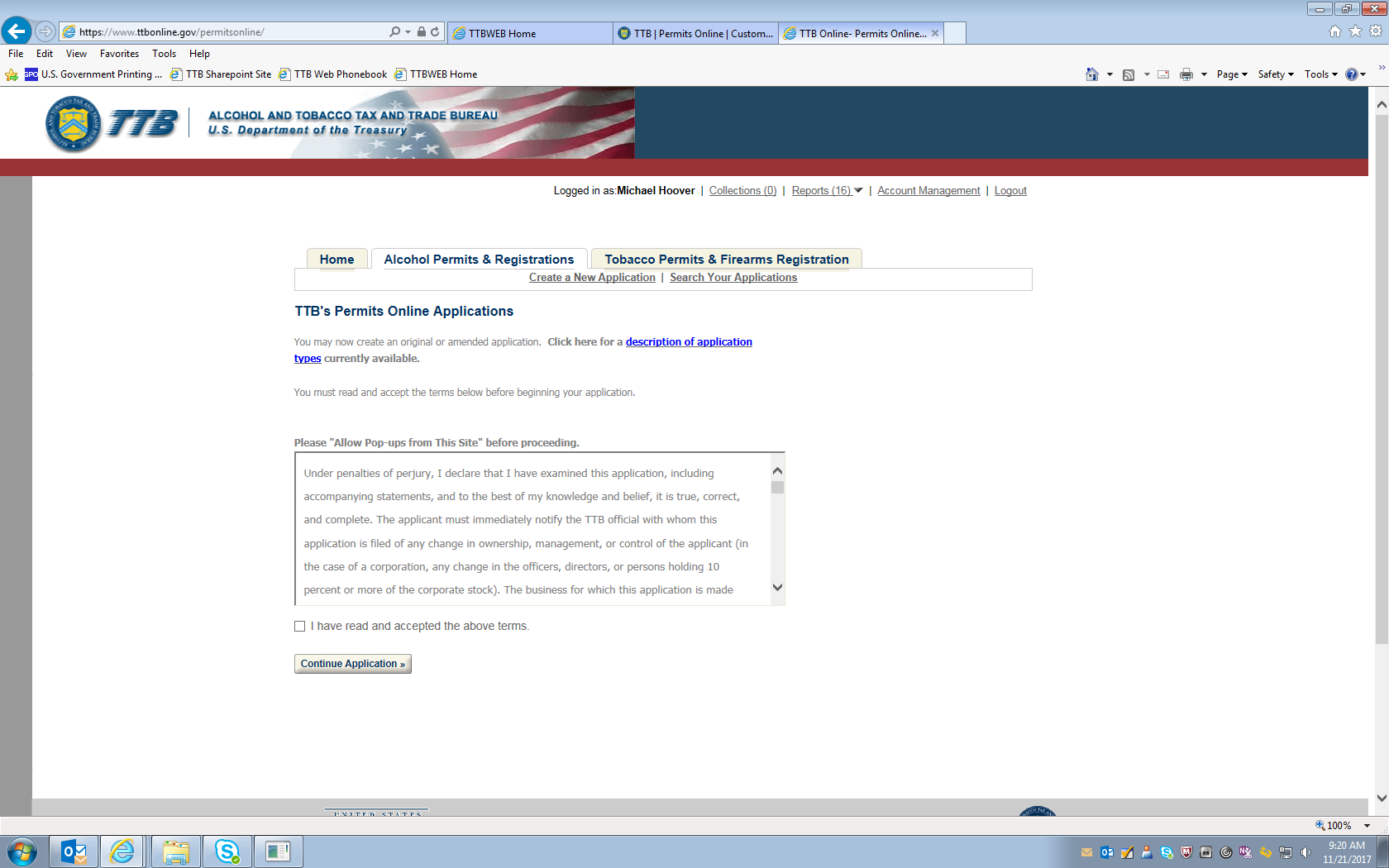 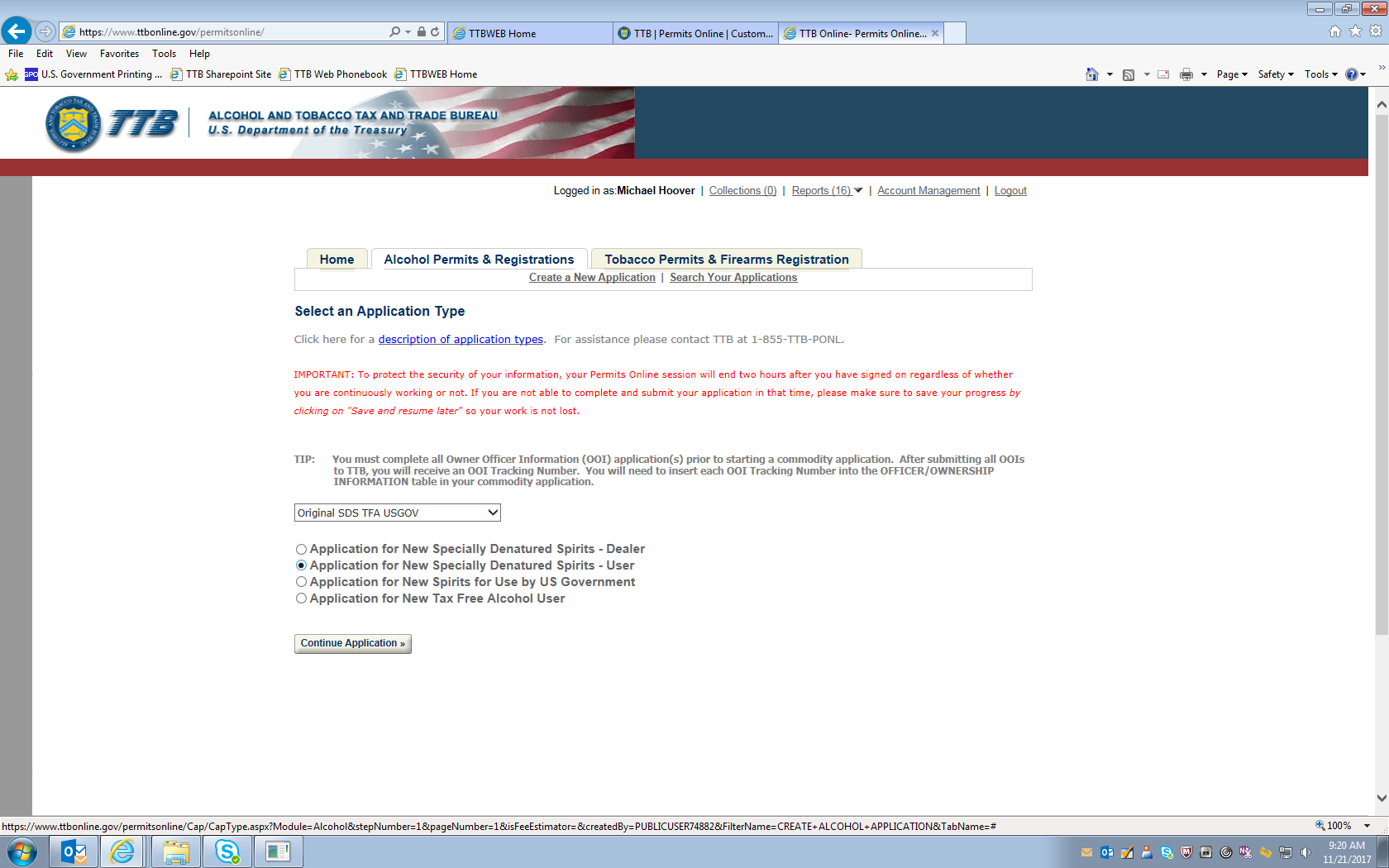 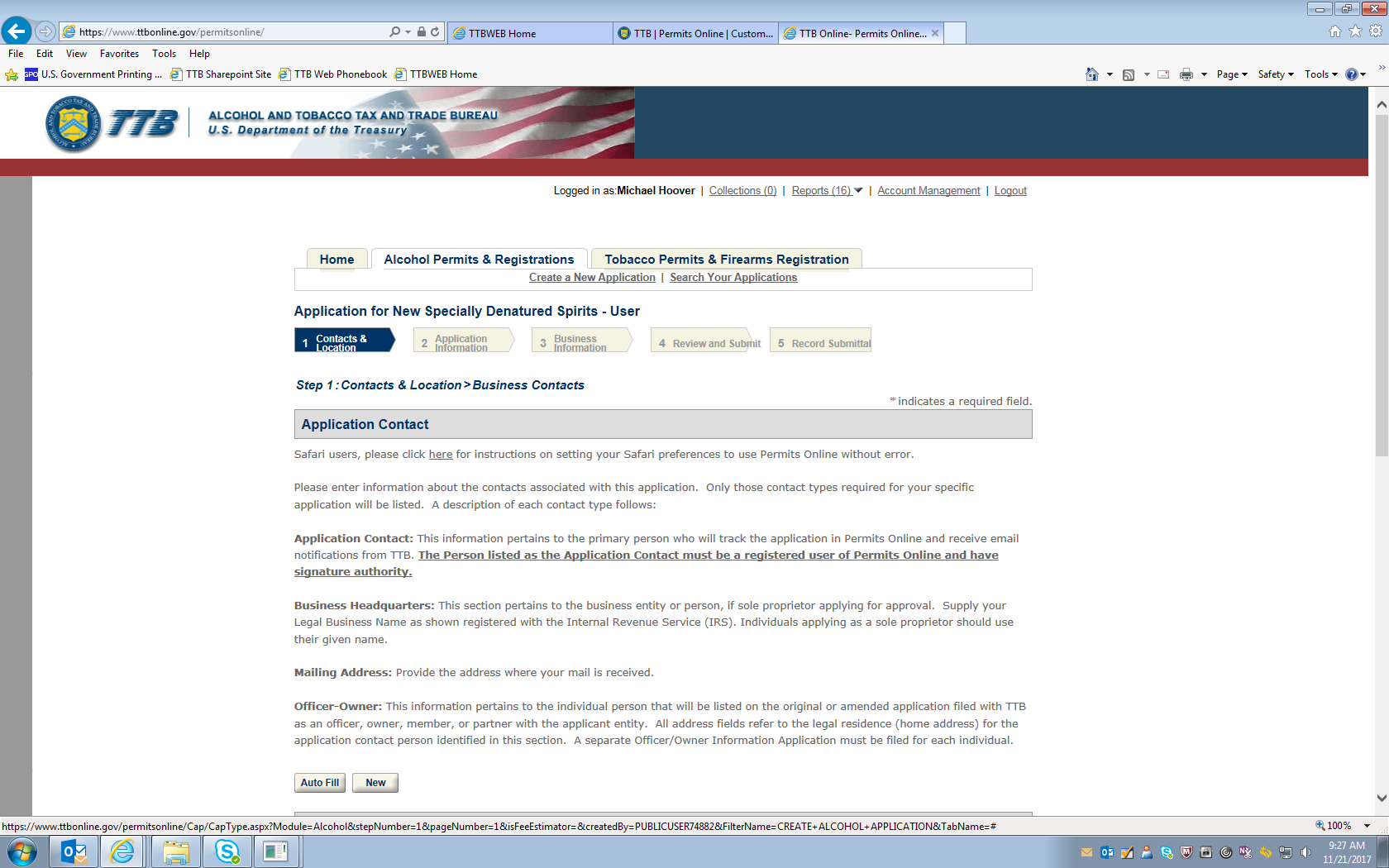 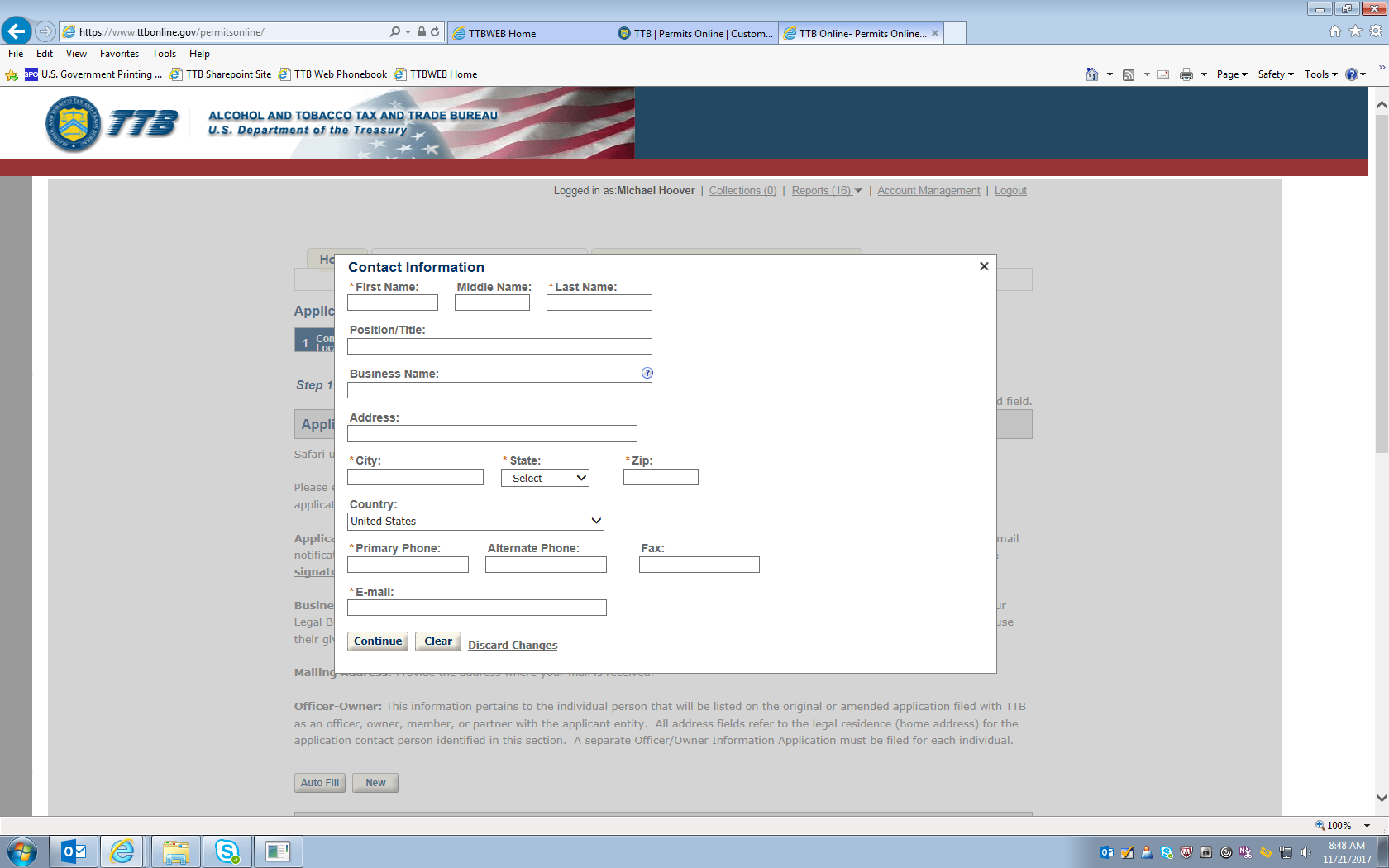 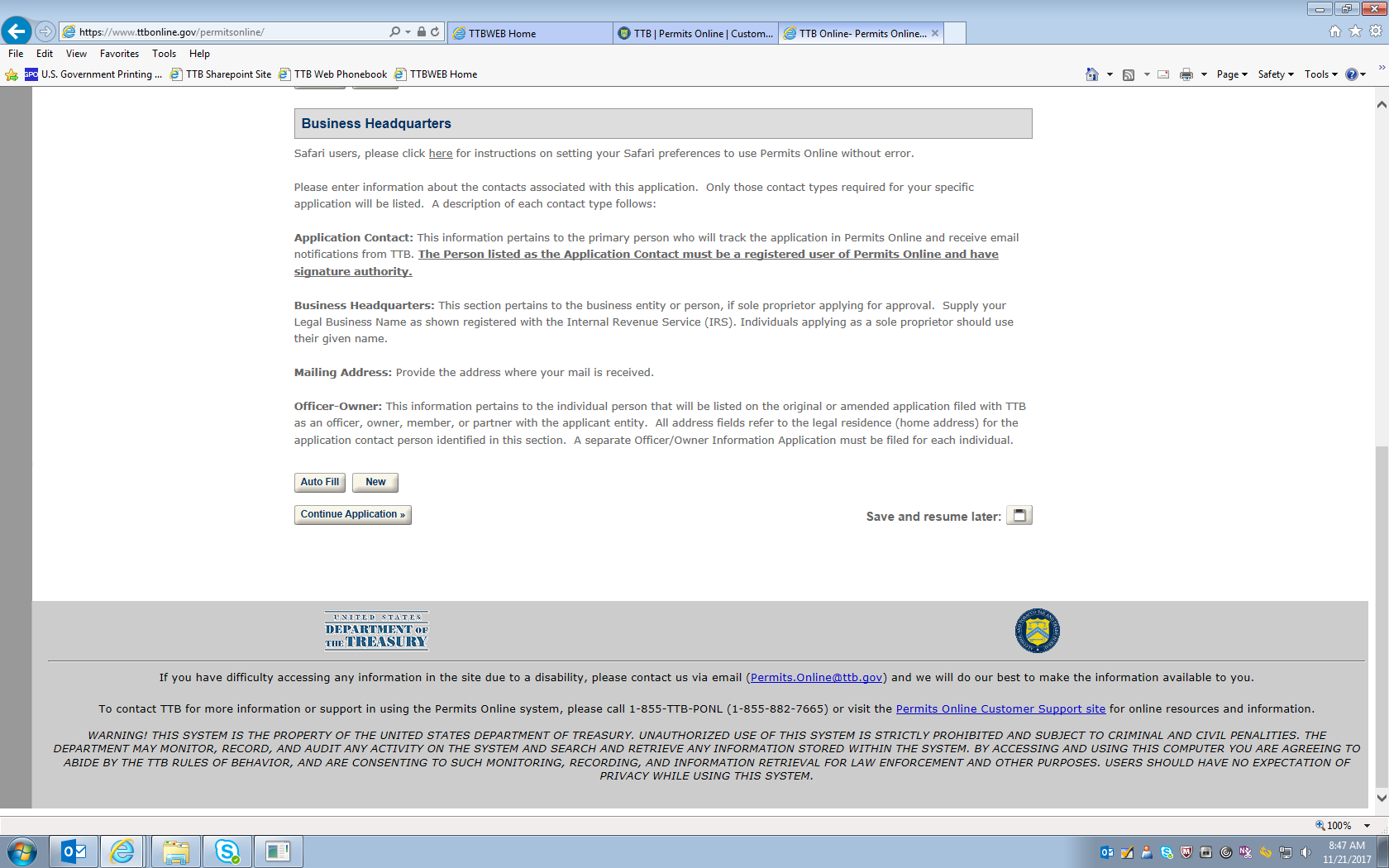 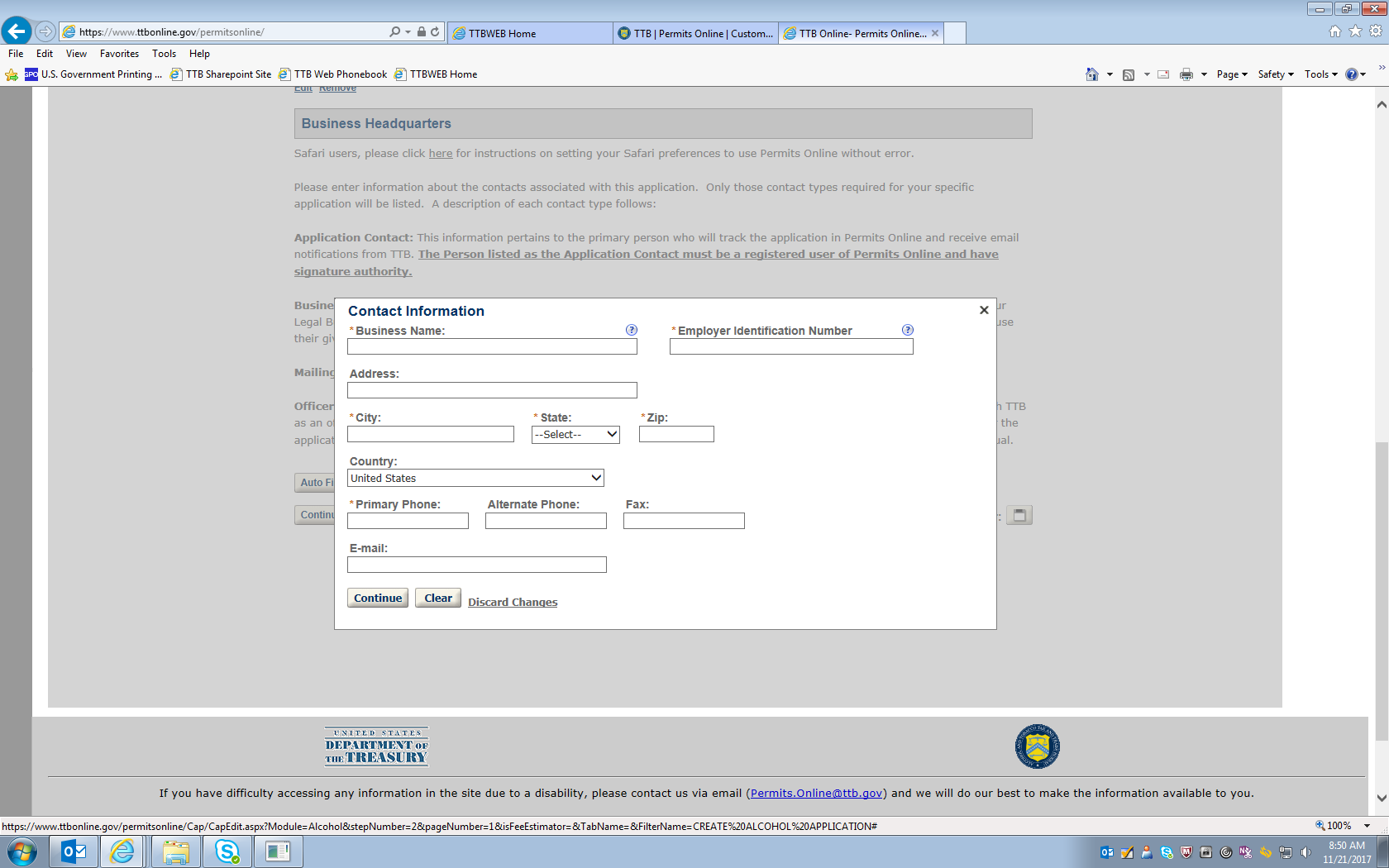 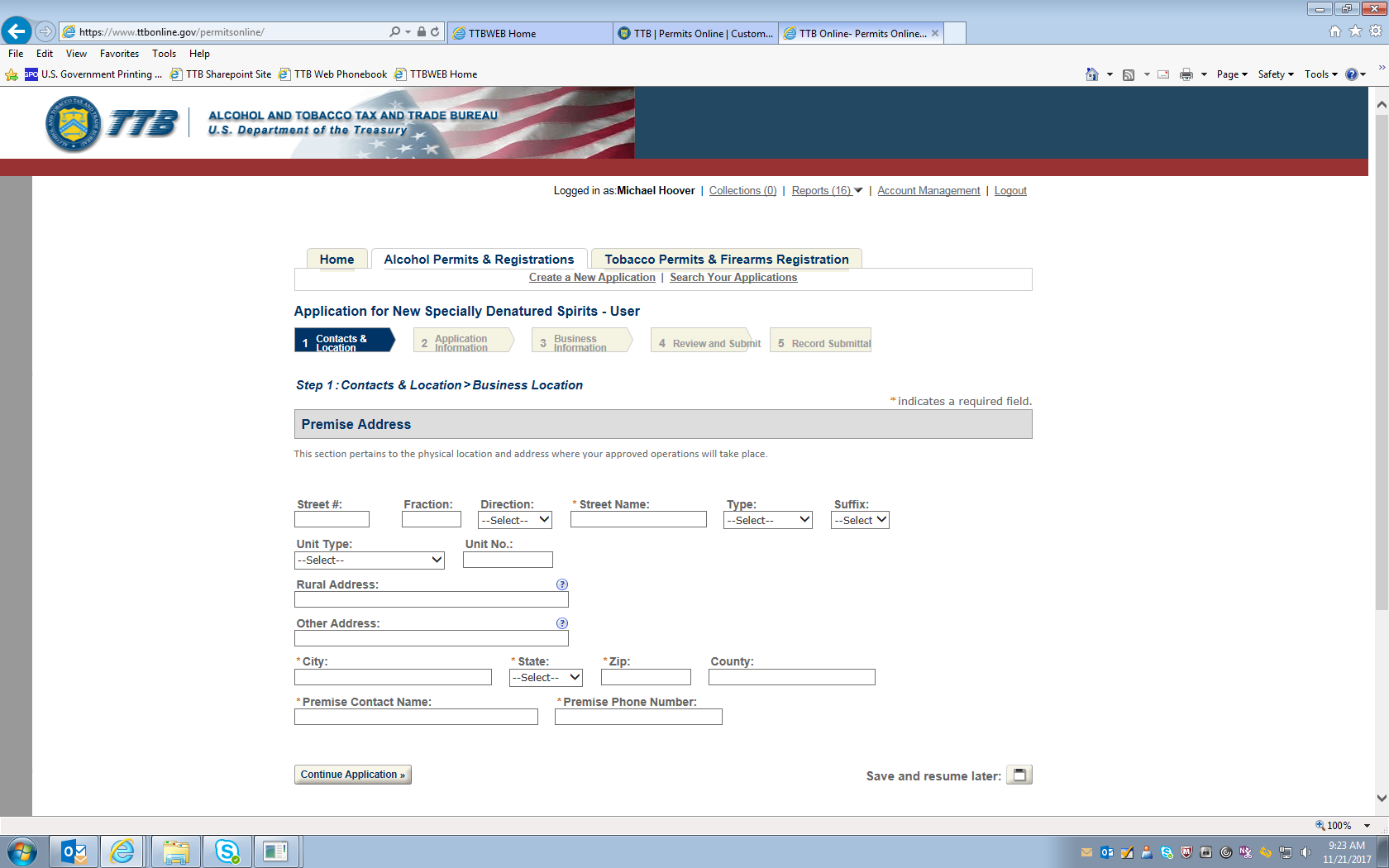 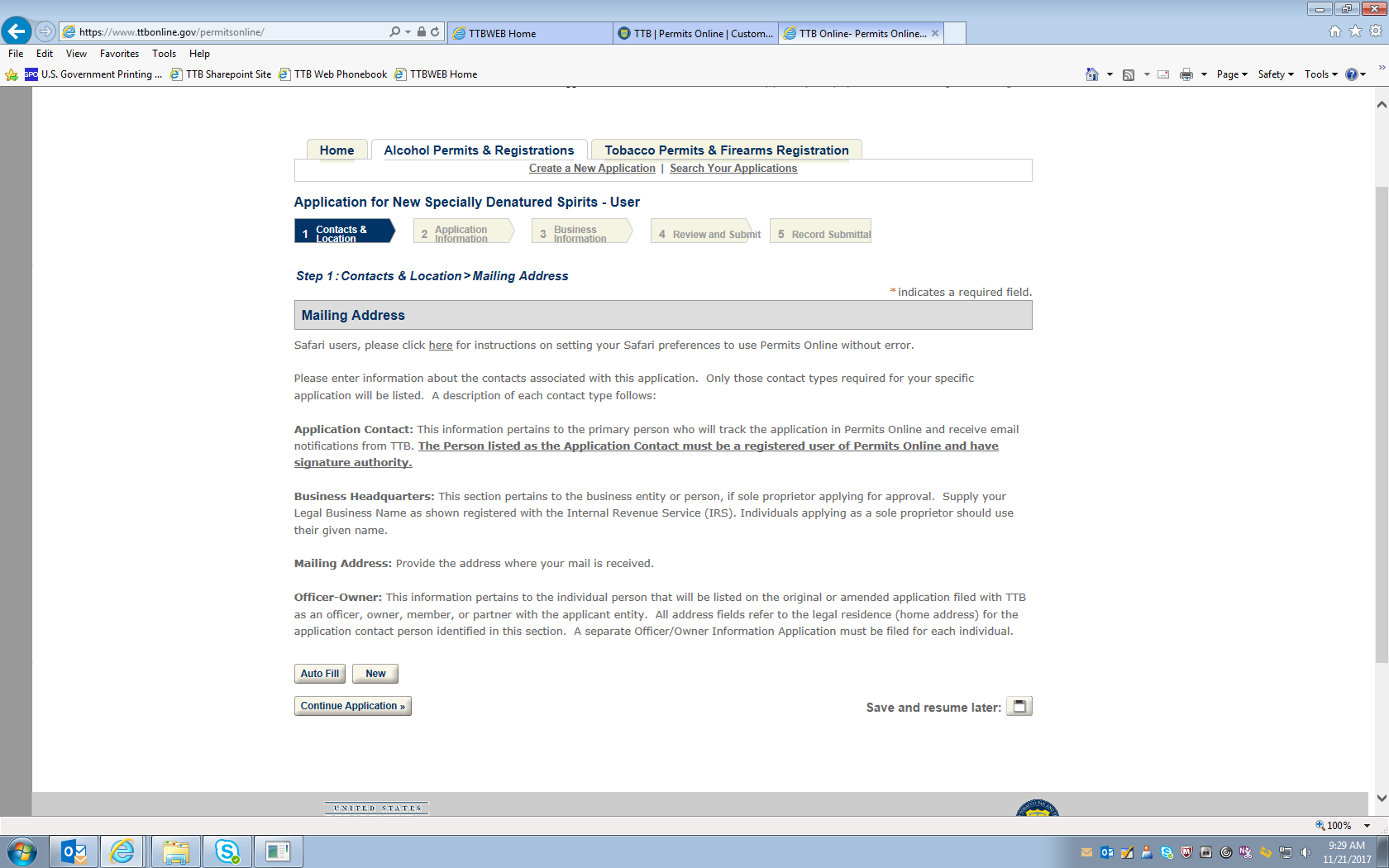 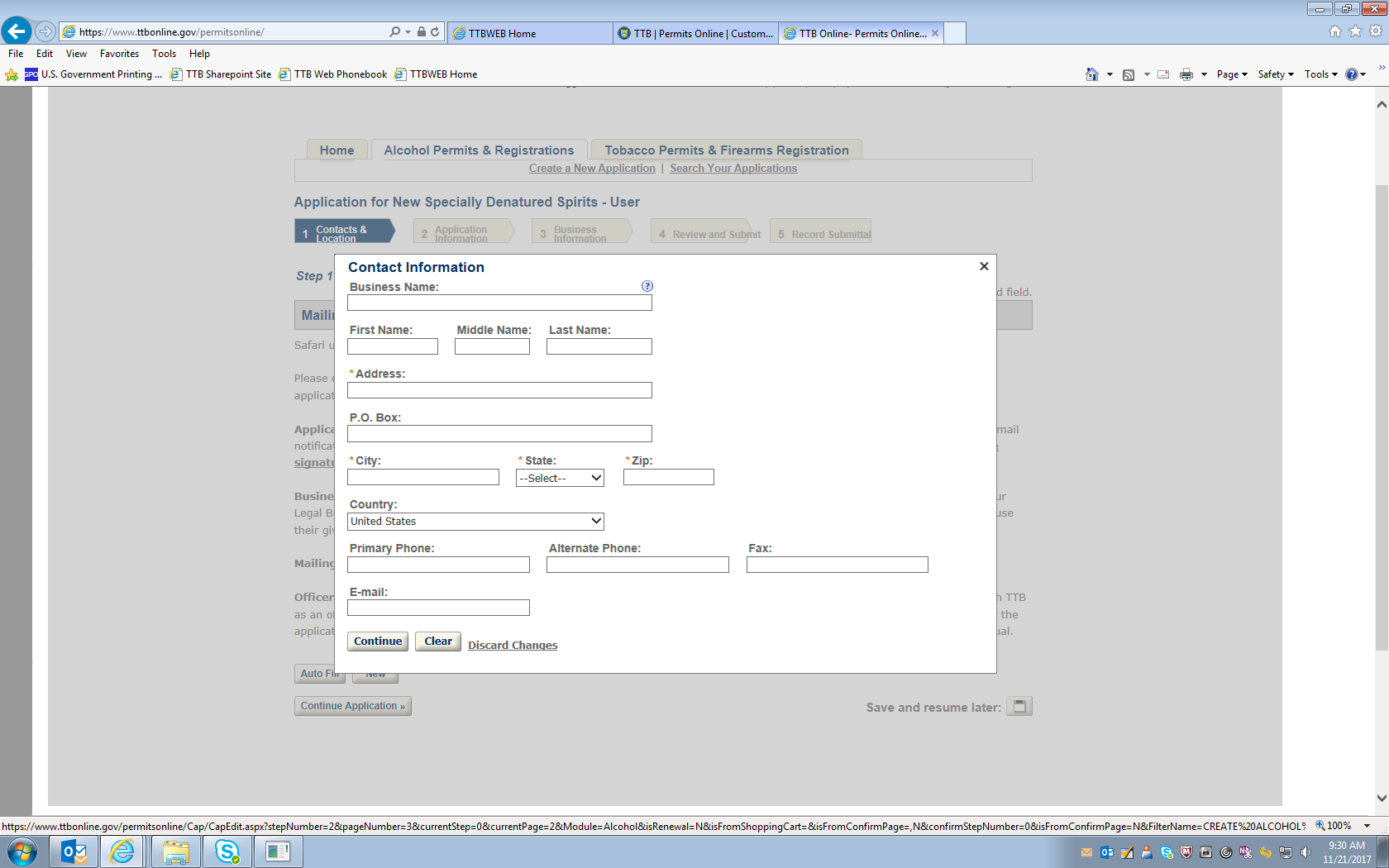 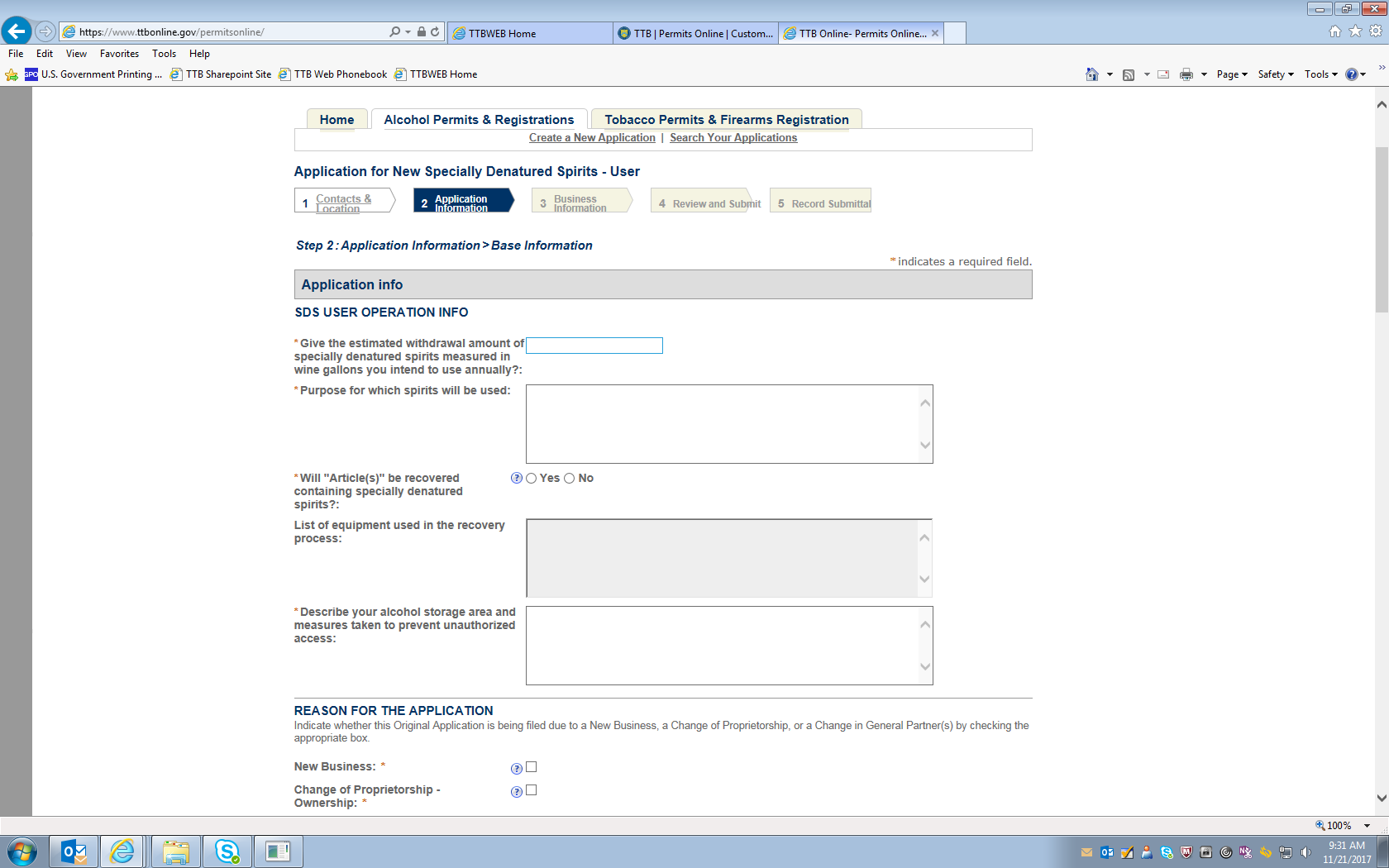 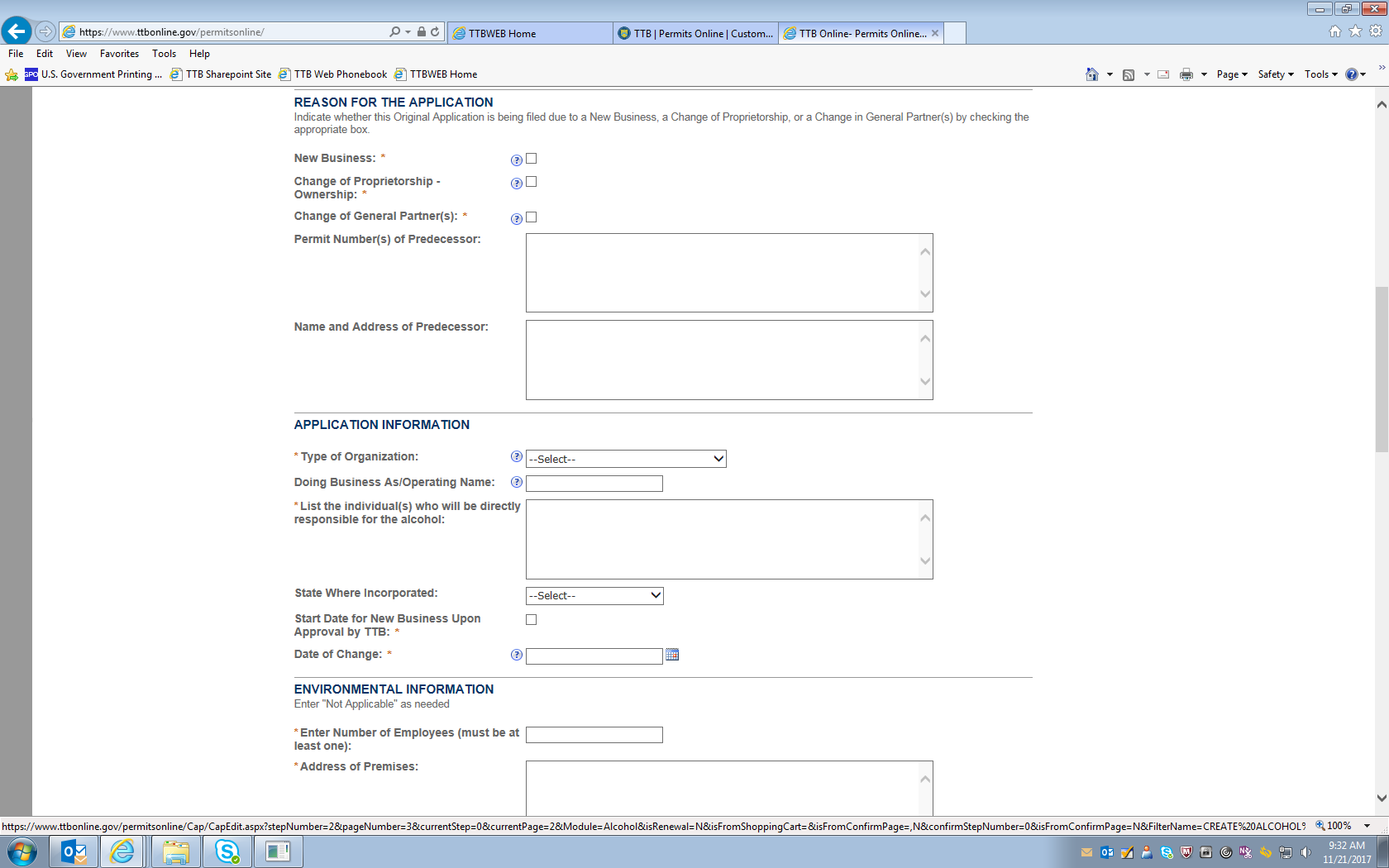 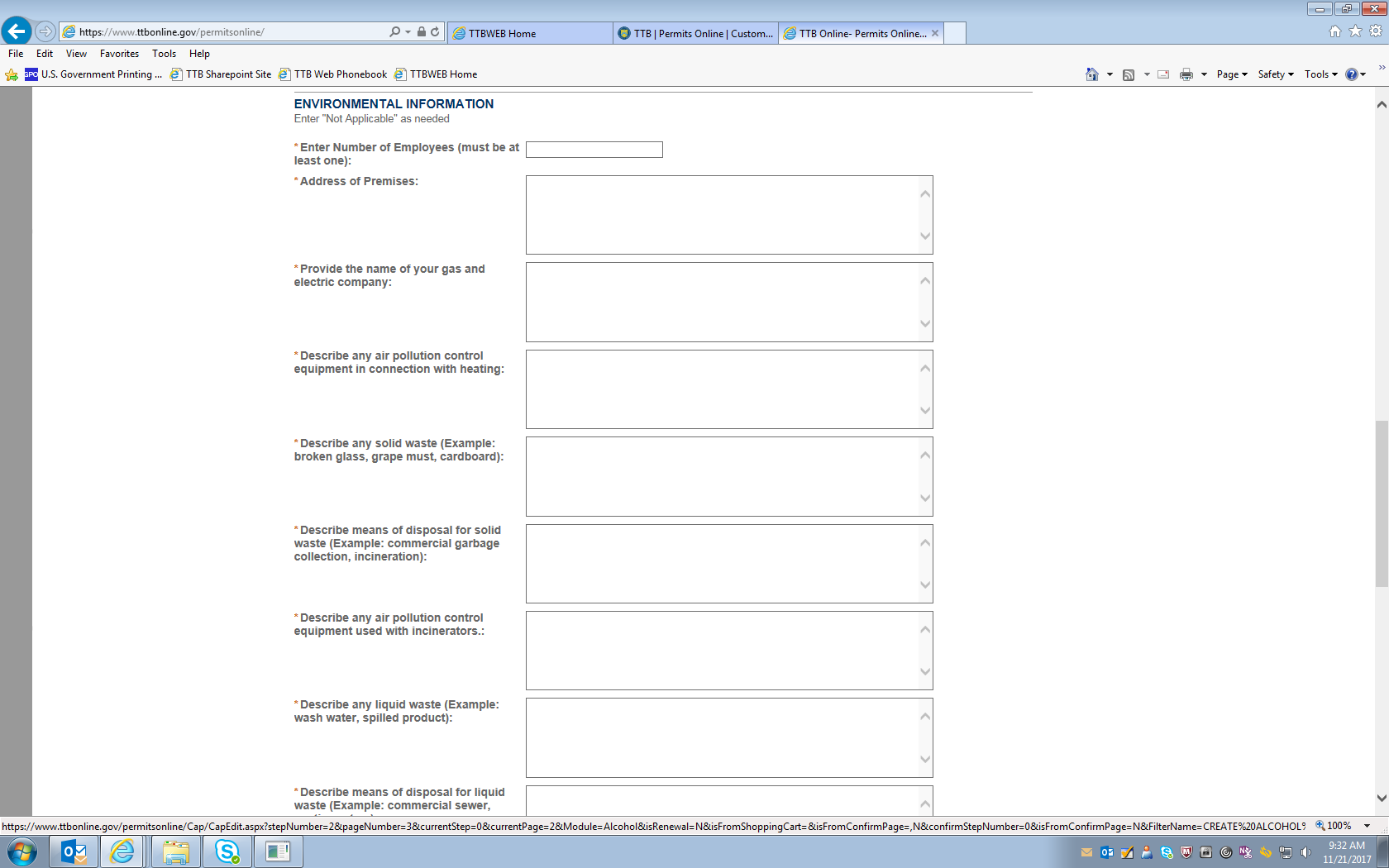 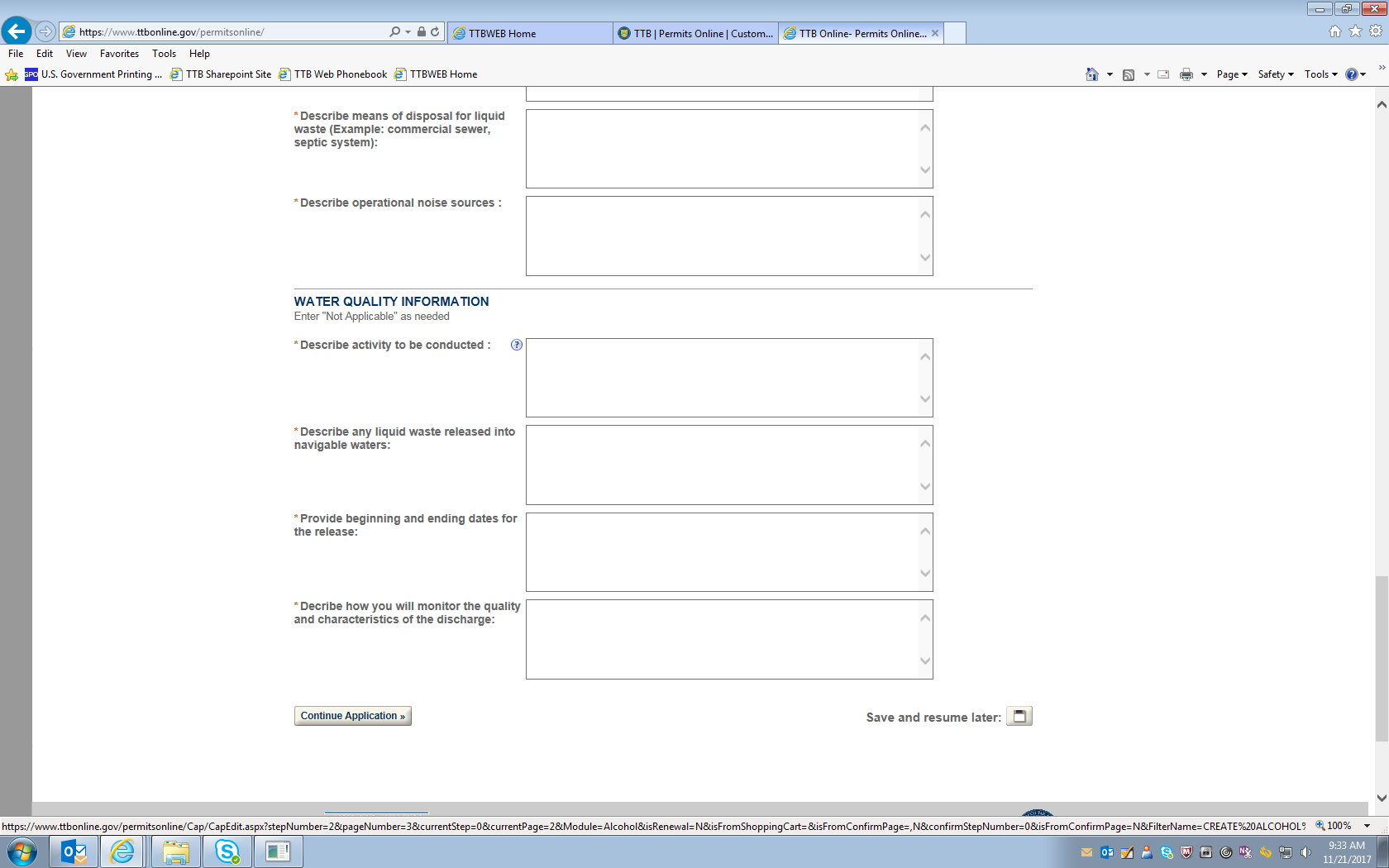 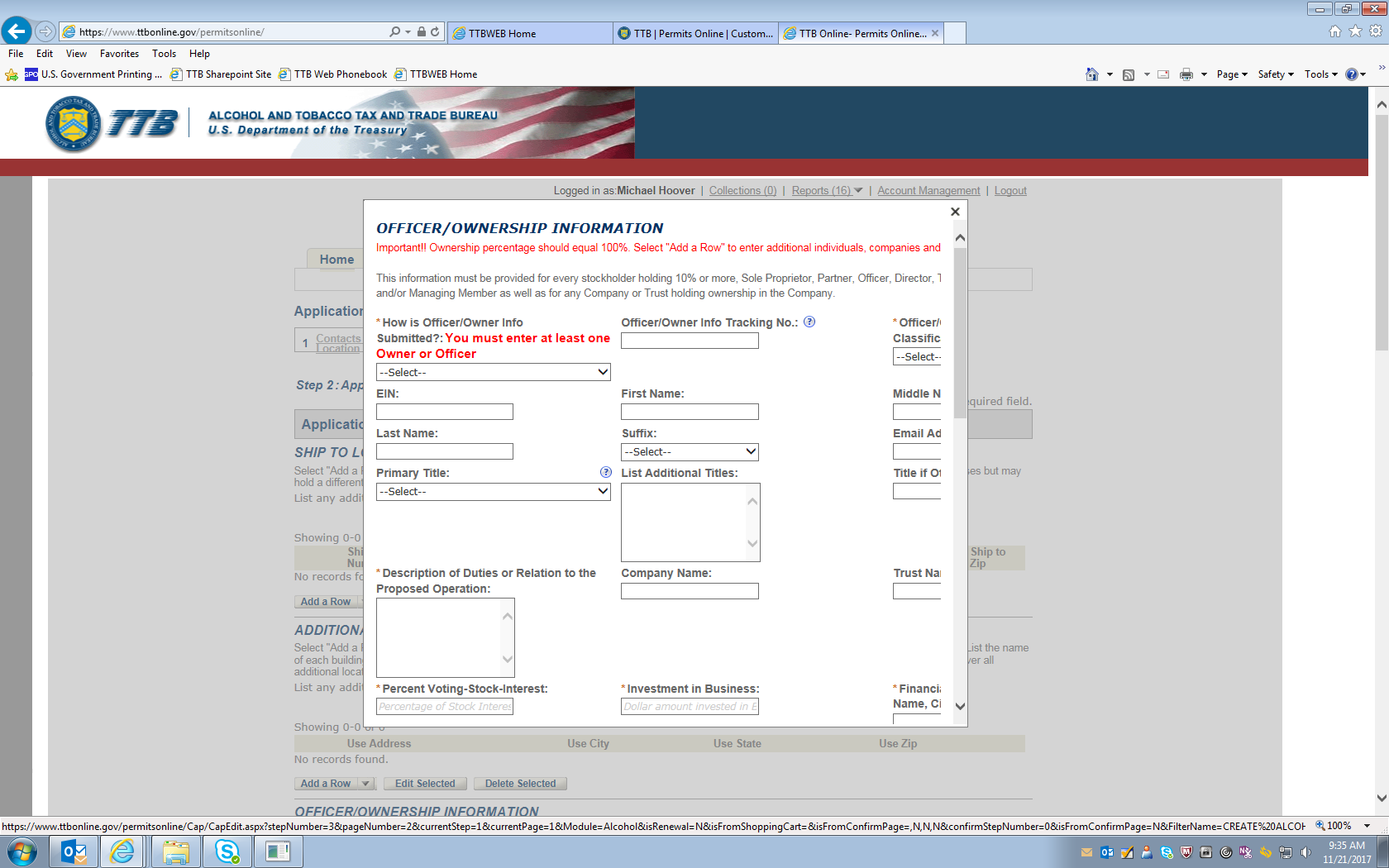 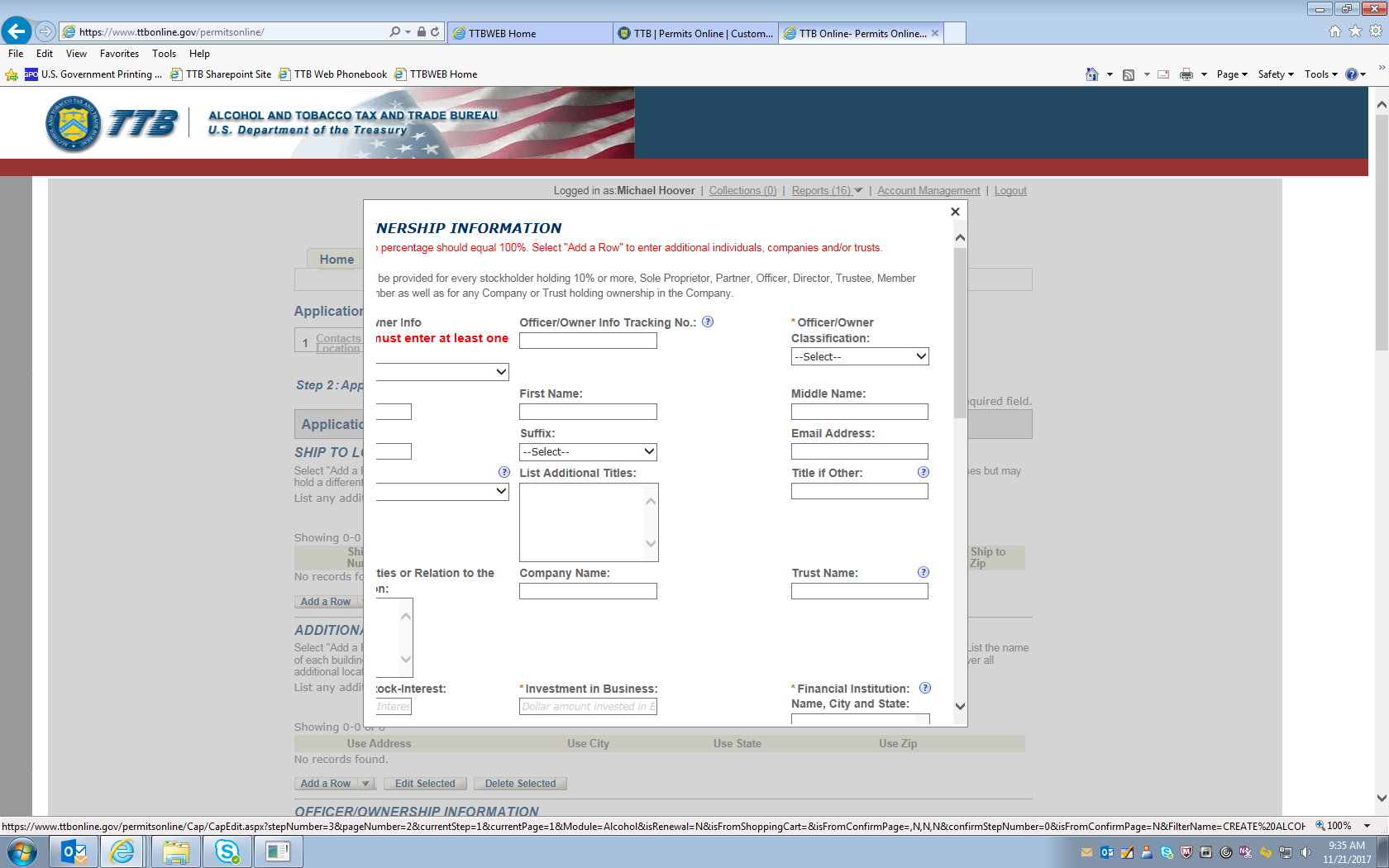 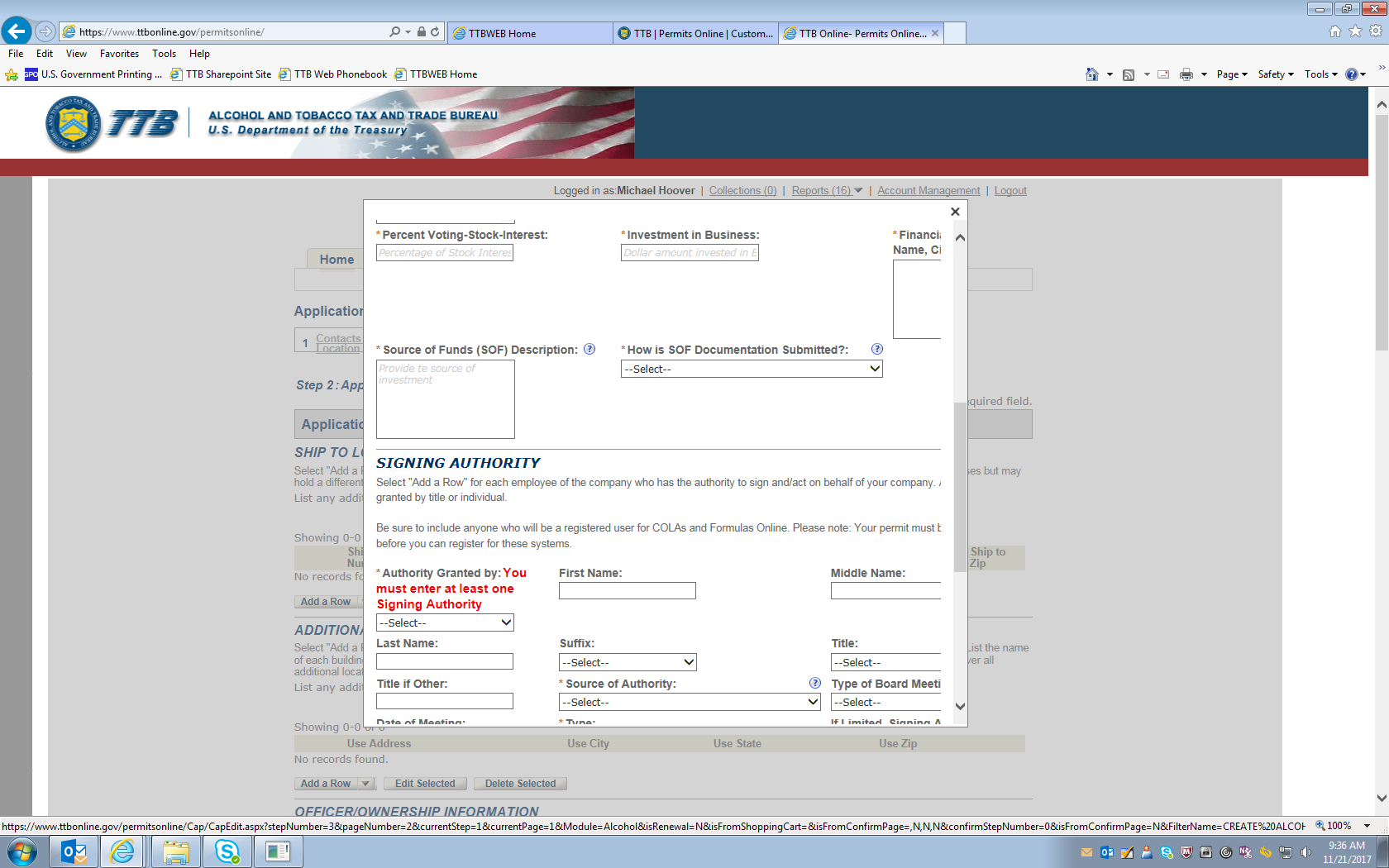 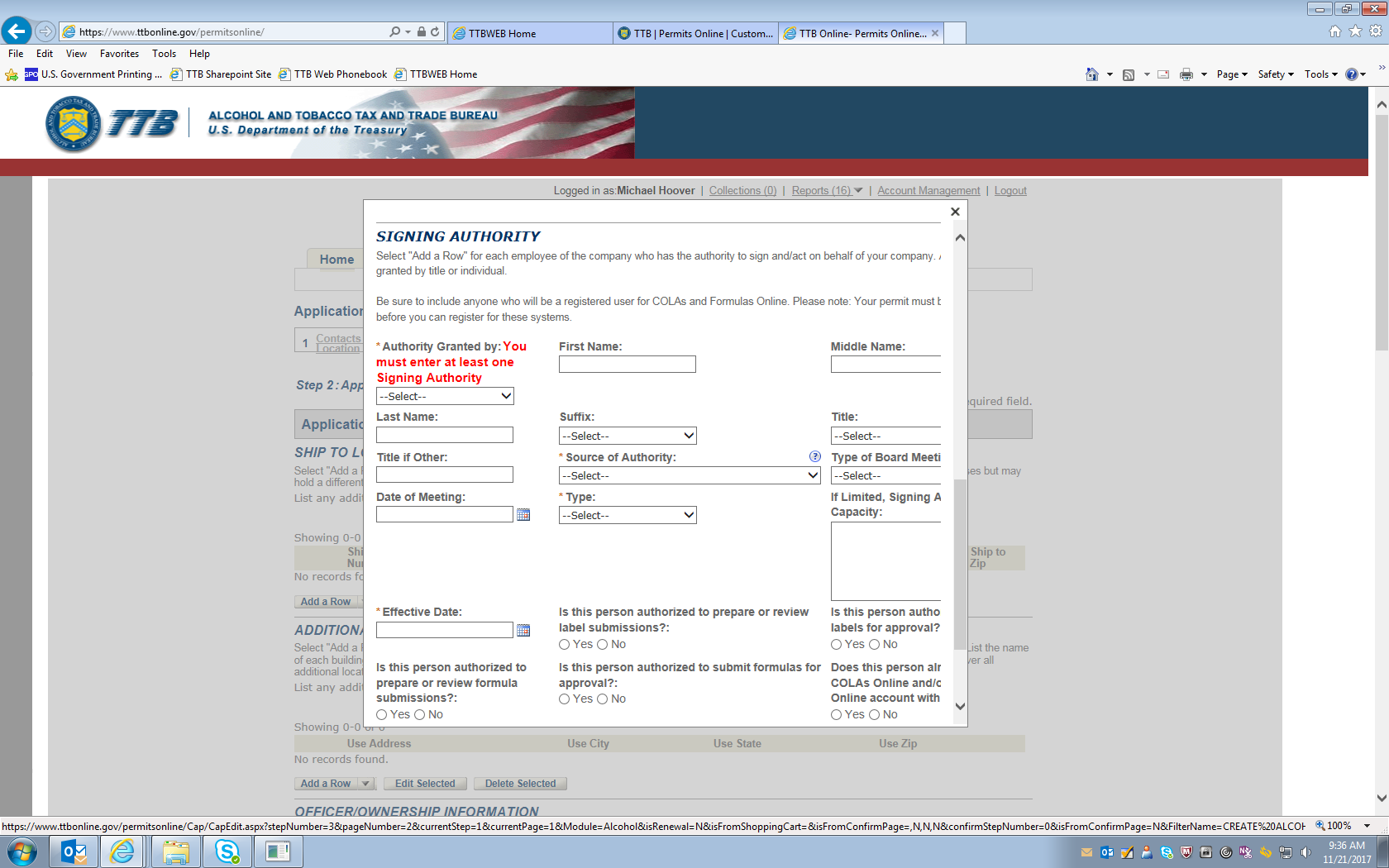 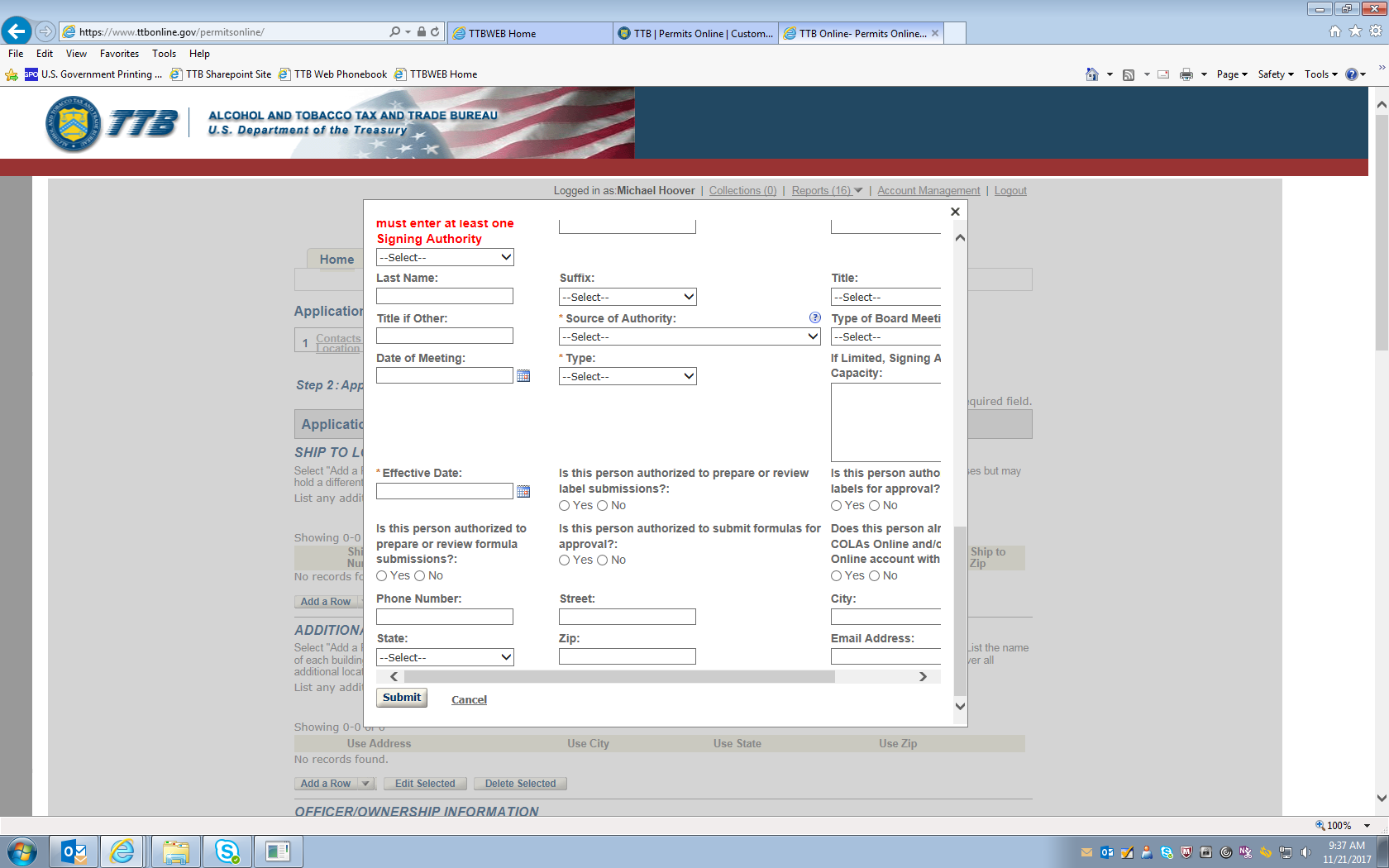 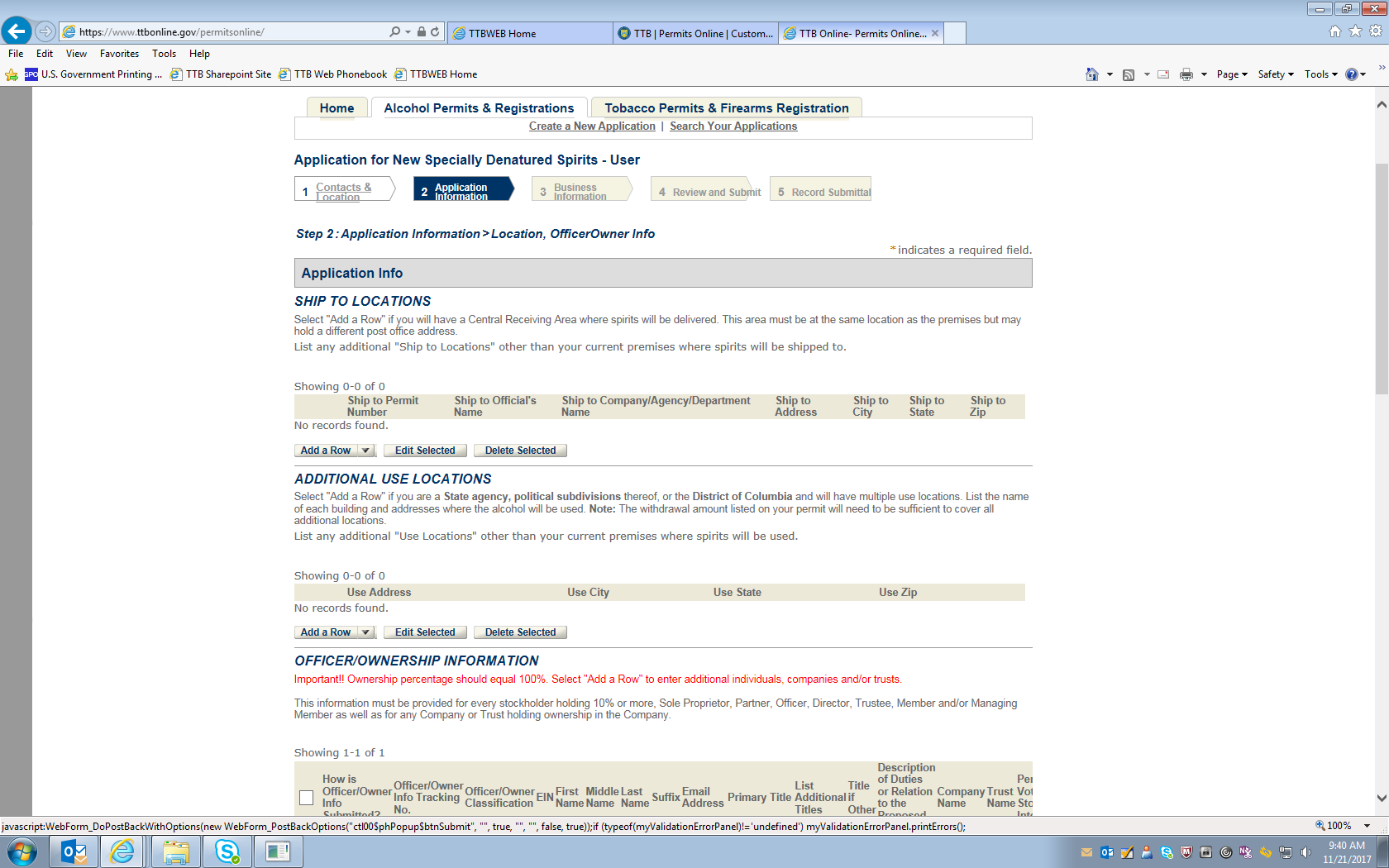 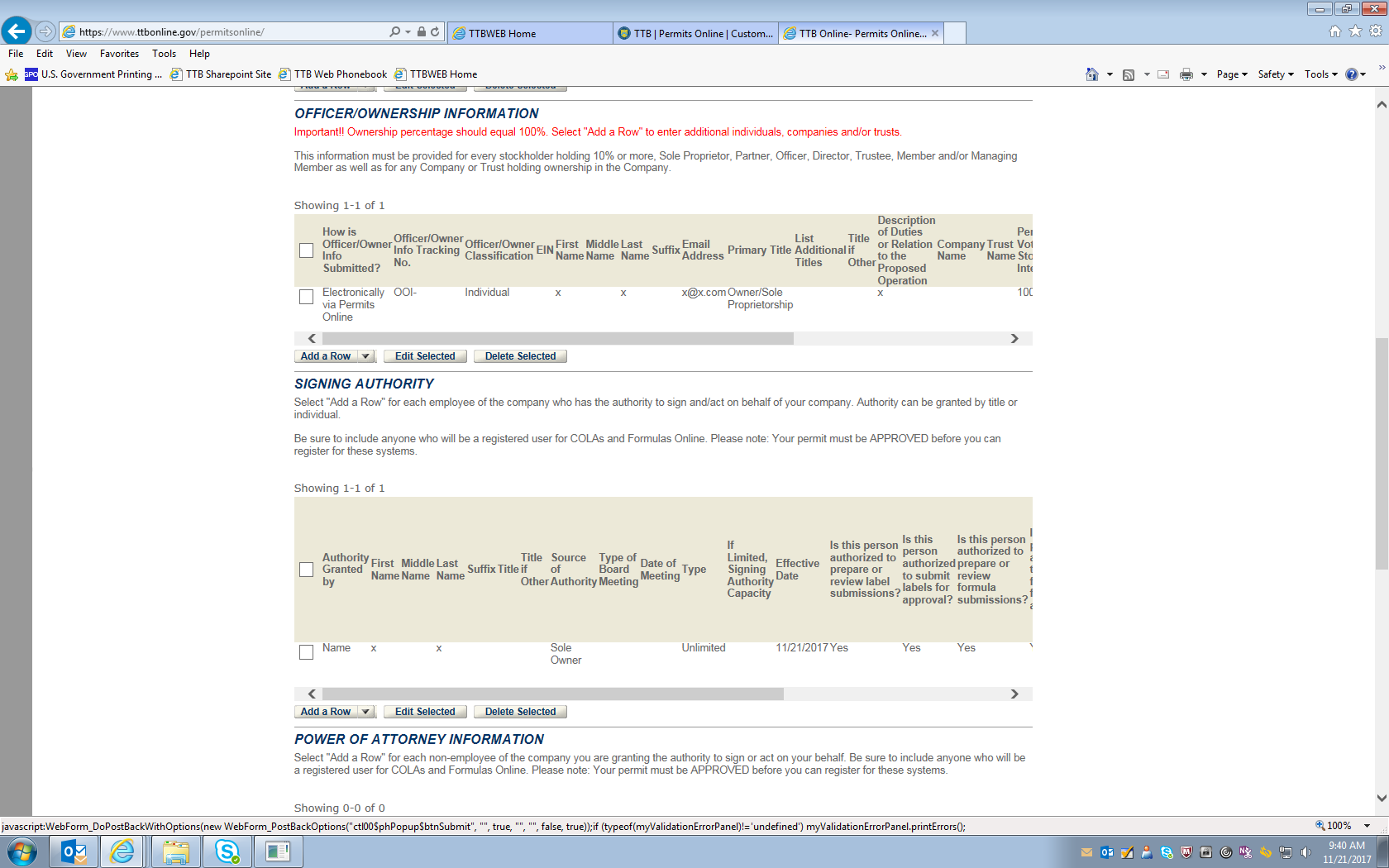 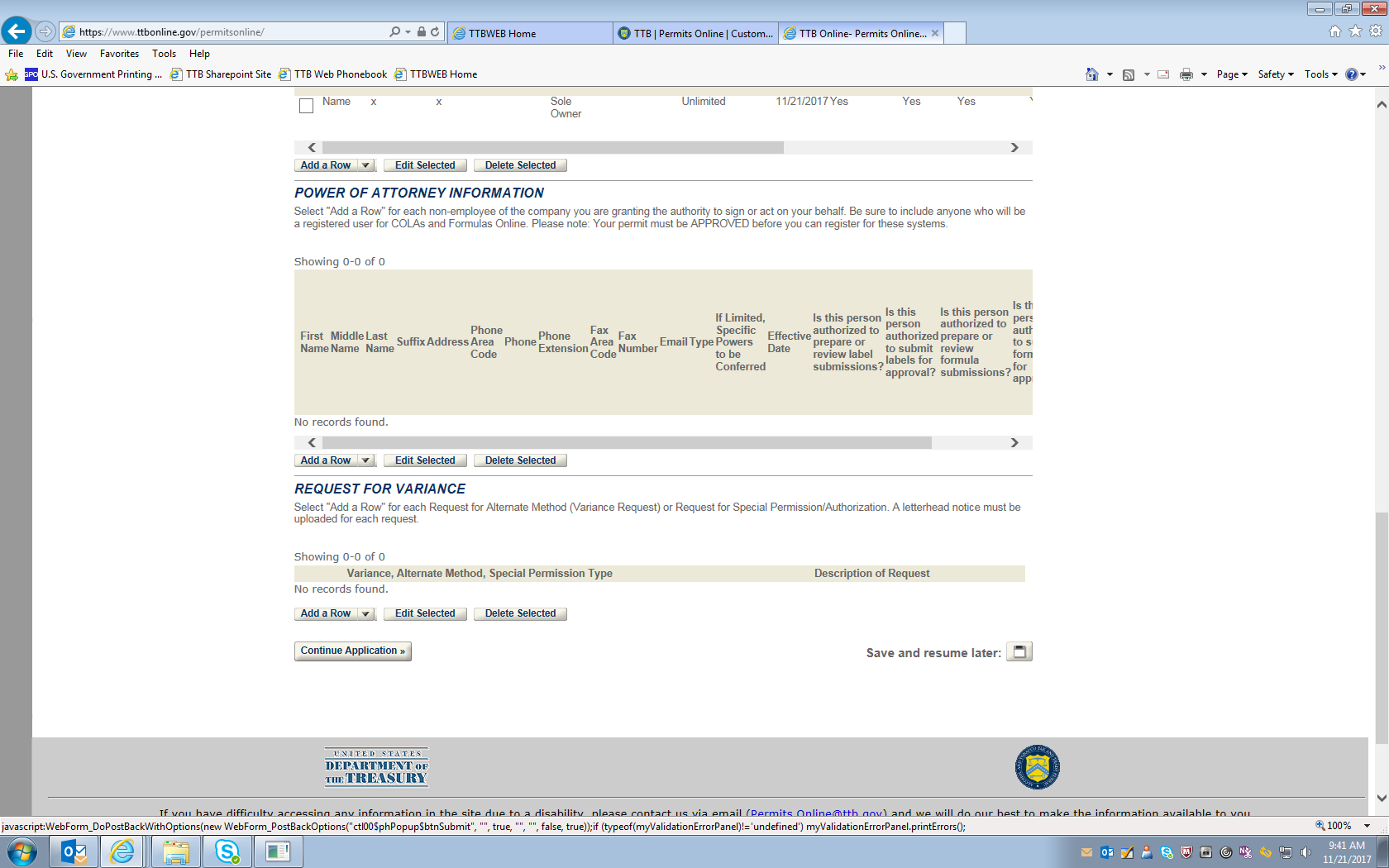 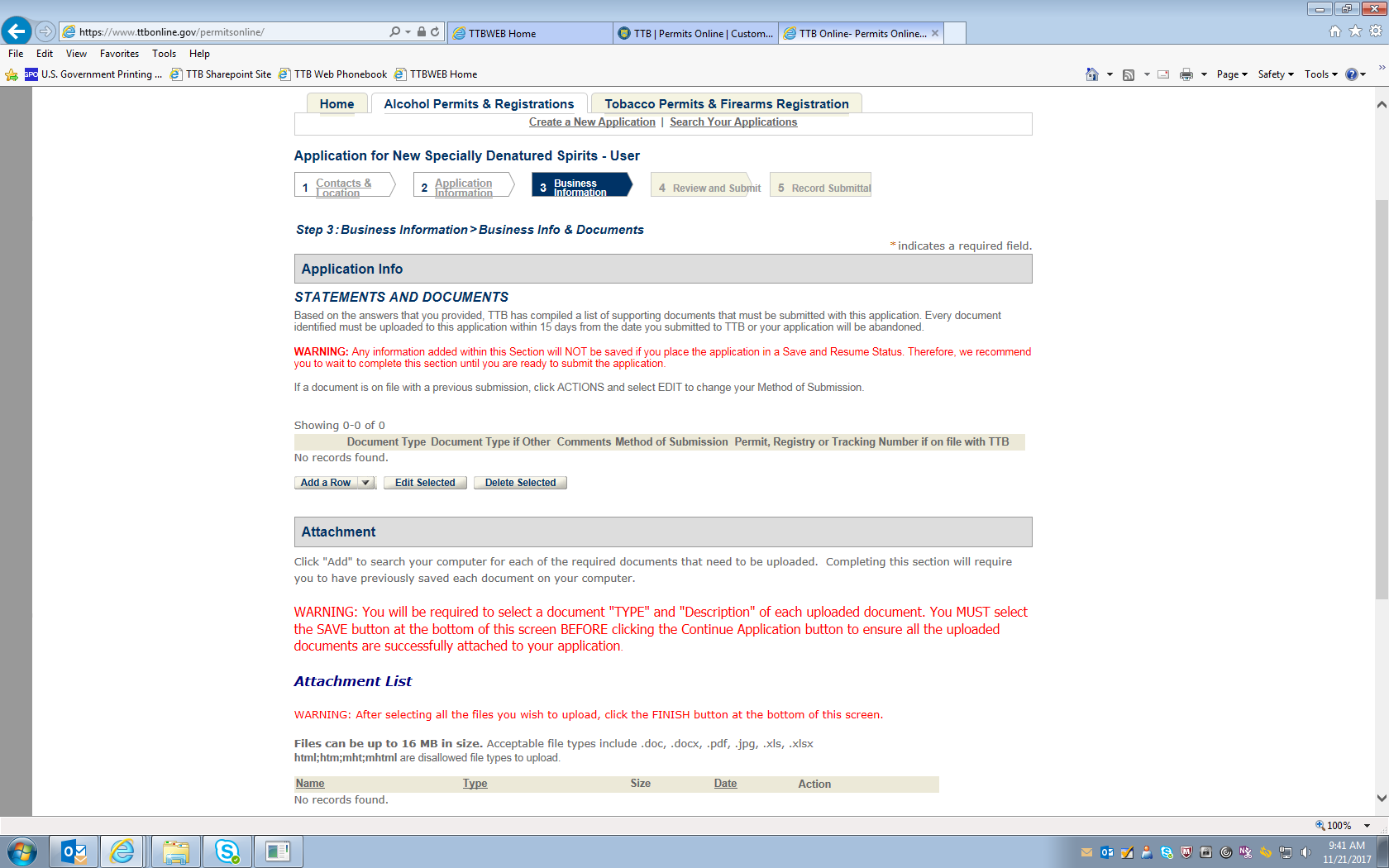 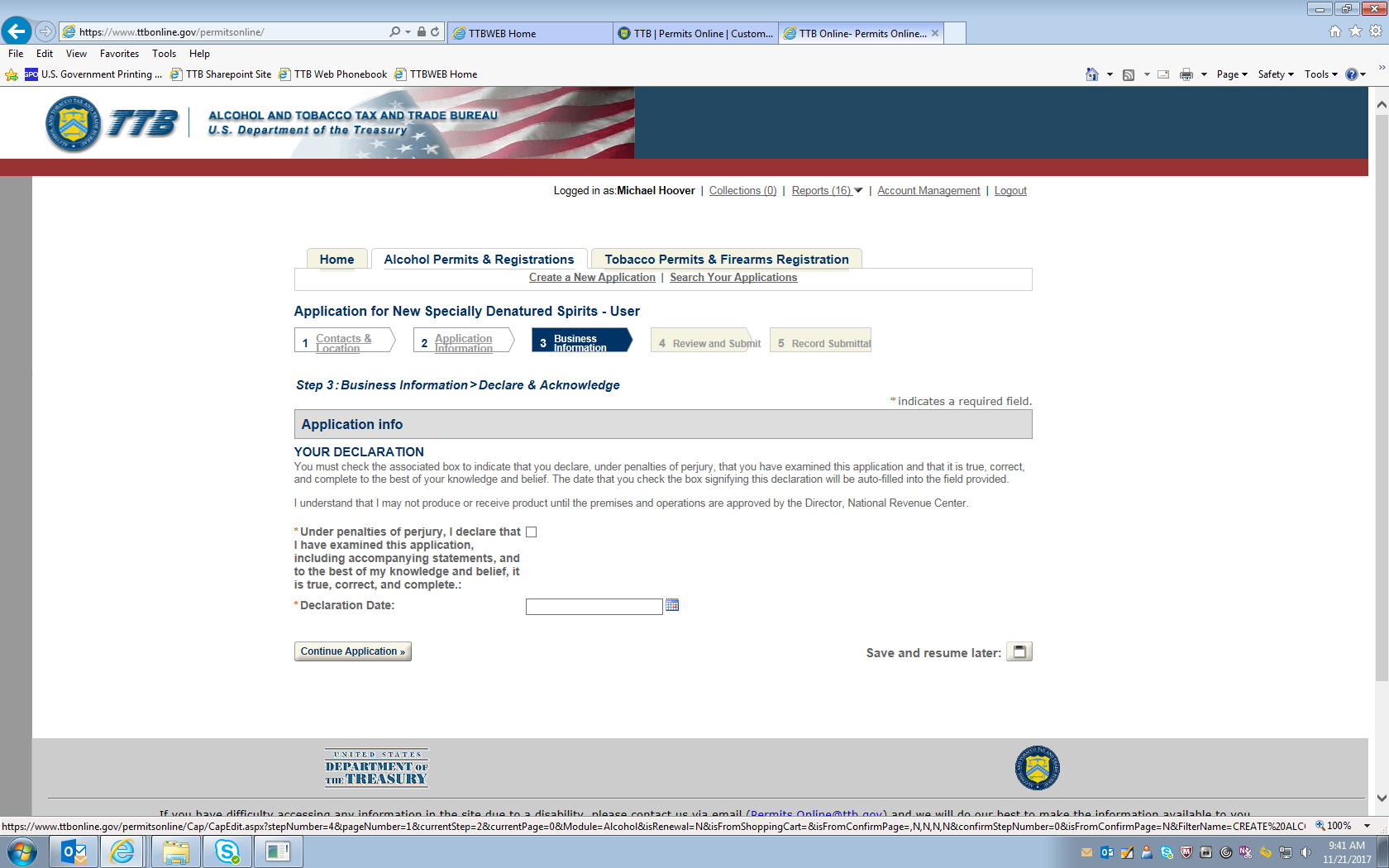 [The screens that follow allow the user to review the submitted information and then submit the completed application to TTB.] === END ===